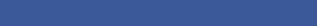 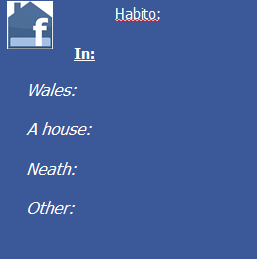 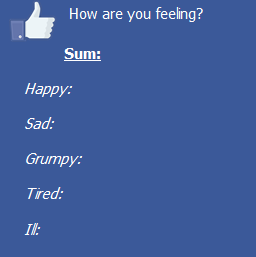 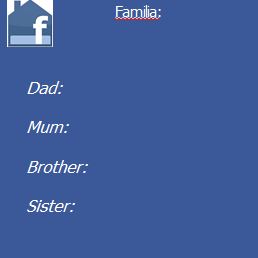 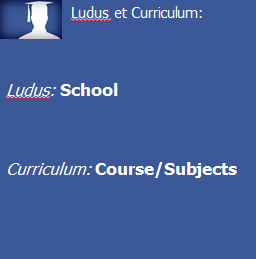 	Amo: 	Musicam	music	Cantare		singing	Ludum		sport	Feriam		holidayLiber FacieiDomus           Amici           Nuntia (2)Domus           Amici           Nuntia (2)Domus           Amici           Nuntia (2)ConstitutaExitExit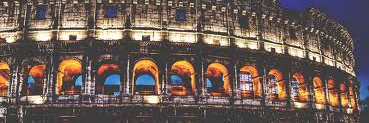    :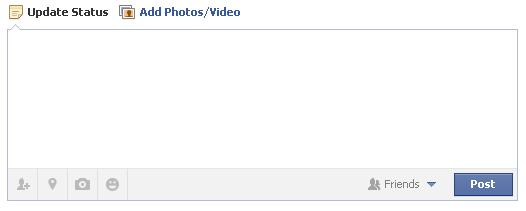   Historia _____________________________________________________________________  Fundamenta _________________________________________________________________  Ludus et Curriculum ___________________________________________________________  Historia _____________________________________________________________________  Fundamenta _________________________________________________________________  Ludus et Curriculum ___________________________________________________________  Historia _____________________________________________________________________  Fundamenta _________________________________________________________________  Ludus et Curriculum ___________________________________________________________  Historia _____________________________________________________________________  Fundamenta _________________________________________________________________  Ludus et Curriculum ___________________________________________________________View photos of me (34)View photos of me (34)  Historia _____________________________________________________________________  Fundamenta _________________________________________________________________  Ludus et Curriculum ___________________________________________________________  Historia _____________________________________________________________________  Fundamenta _________________________________________________________________  Ludus et Curriculum ___________________________________________________________  Historia _____________________________________________________________________  Fundamenta _________________________________________________________________  Ludus et Curriculum ___________________________________________________________  Historia _____________________________________________________________________  Fundamenta _________________________________________________________________  Ludus et Curriculum ___________________________________________________________ Caesar: Get the feeling someone’s going to stab me in the back #suspiciousPompeians: Volcano due to erupt in the next 150 years #Vesuvius   Caesar: Get the feeling someone’s going to stab me in the back #suspiciousPompeians: Volcano due to erupt in the next 150 years #Vesuvius    Historia _____________________________________________________________________  Fundamenta _________________________________________________________________  Ludus et Curriculum ___________________________________________________________  Historia _____________________________________________________________________  Fundamenta _________________________________________________________________  Ludus et Curriculum ___________________________________________________________  Historia _____________________________________________________________________  Fundamenta _________________________________________________________________  Ludus et Curriculum ___________________________________________________________  Historia _____________________________________________________________________  Fundamenta _________________________________________________________________  Ludus et Curriculum ___________________________________________________________  Historia _____________________________________________________________________  Fundamenta _________________________________________________________________  Ludus et Curriculum ___________________________________________________________  Historia _____________________________________________________________________  Fundamenta _________________________________________________________________  Ludus et Curriculum ___________________________________________________________  Historia _____________________________________________________________________  Fundamenta _________________________________________________________________  Ludus et Curriculum ___________________________________________________________  Historia _____________________________________________________________________  Fundamenta _________________________________________________________________  Ludus et Curriculum ___________________________________________________________Historia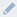 Historia  Historia _____________________________________________________________________  Fundamenta _________________________________________________________________  Ludus et Curriculum ___________________________________________________________  Historia _____________________________________________________________________  Fundamenta _________________________________________________________________  Ludus et Curriculum ___________________________________________________________  Historia _____________________________________________________________________  Fundamenta _________________________________________________________________  Ludus et Curriculum ___________________________________________________________  Historia _____________________________________________________________________  Fundamenta _________________________________________________________________  Ludus et Curriculum ___________________________________________________________Habito:Habito:  Historia _____________________________________________________________________  Fundamenta _________________________________________________________________  Ludus et Curriculum ___________________________________________________________  Historia _____________________________________________________________________  Fundamenta _________________________________________________________________  Ludus et Curriculum ___________________________________________________________  Historia _____________________________________________________________________  Fundamenta _________________________________________________________________  Ludus et Curriculum ___________________________________________________________  Historia _____________________________________________________________________  Fundamenta _________________________________________________________________  Ludus et Curriculum ___________________________________________________________  Historia _____________________________________________________________________  Fundamenta _________________________________________________________________  Ludus et Curriculum ___________________________________________________________  Historia _____________________________________________________________________  Fundamenta _________________________________________________________________  Ludus et Curriculum ___________________________________________________________  Historia _____________________________________________________________________  Fundamenta _________________________________________________________________  Ludus et Curriculum ___________________________________________________________  Historia _____________________________________________________________________  Fundamenta _________________________________________________________________  Ludus et Curriculum ___________________________________________________________Dies Natalis:Dies Natalis:  Historia _____________________________________________________________________  Fundamenta _________________________________________________________________  Ludus et Curriculum ___________________________________________________________  Historia _____________________________________________________________________  Fundamenta _________________________________________________________________  Ludus et Curriculum ___________________________________________________________  Historia _____________________________________________________________________  Fundamenta _________________________________________________________________  Ludus et Curriculum ___________________________________________________________  Historia _____________________________________________________________________  Fundamenta _________________________________________________________________  Ludus et Curriculum ___________________________________________________________  Historia _____________________________________________________________________  Fundamenta _________________________________________________________________  Ludus et Curriculum ___________________________________________________________  Historia _____________________________________________________________________  Fundamenta _________________________________________________________________  Ludus et Curriculum ___________________________________________________________  Historia _____________________________________________________________________  Fundamenta _________________________________________________________________  Ludus et Curriculum ___________________________________________________________  Historia _____________________________________________________________________  Fundamenta _________________________________________________________________  Ludus et Curriculum ___________________________________________________________AmiciAmici  Historia _____________________________________________________________________  Fundamenta _________________________________________________________________  Ludus et Curriculum ___________________________________________________________  Historia _____________________________________________________________________  Fundamenta _________________________________________________________________  Ludus et Curriculum ___________________________________________________________  Historia _____________________________________________________________________  Fundamenta _________________________________________________________________  Ludus et Curriculum ___________________________________________________________  Historia _____________________________________________________________________  Fundamenta _________________________________________________________________  Ludus et Curriculum ___________________________________________________________  Historia _____________________________________________________________________  Fundamenta _________________________________________________________________  Ludus et Curriculum ___________________________________________________________  Historia _____________________________________________________________________  Fundamenta _________________________________________________________________  Ludus et Curriculum ___________________________________________________________  Historia _____________________________________________________________________  Fundamenta _________________________________________________________________  Ludus et Curriculum ___________________________________________________________  Historia _____________________________________________________________________  Fundamenta _________________________________________________________________  Ludus et Curriculum ___________________________________________________________  Historia _____________________________________________________________________  Fundamenta _________________________________________________________________  Ludus et Curriculum ___________________________________________________________  Historia _____________________________________________________________________  Fundamenta _________________________________________________________________  Ludus et Curriculum ___________________________________________________________  Historia _____________________________________________________________________  Fundamenta _________________________________________________________________  Ludus et Curriculum ___________________________________________________________  Historia _____________________________________________________________________  Fundamenta _________________________________________________________________  Ludus et Curriculum ___________________________________________________________  Historia _____________________________________________________________________  Fundamenta _________________________________________________________________  Ludus et Curriculum ___________________________________________________________  Historia _____________________________________________________________________  Fundamenta _________________________________________________________________  Ludus et Curriculum ___________________________________________________________  Historia _____________________________________________________________________  Fundamenta _________________________________________________________________  Ludus et Curriculum ___________________________________________________________  Historia _____________________________________________________________________  Fundamenta _________________________________________________________________  Ludus et Curriculum ___________________________________________________________  Historia _____________________________________________________________________  Fundamenta _________________________________________________________________  Ludus et Curriculum ___________________________________________________________  Historia _____________________________________________________________________  Fundamenta _________________________________________________________________  Ludus et Curriculum ___________________________________________________________  Historia _____________________________________________________________________  Fundamenta _________________________________________________________________  Ludus et Curriculum ___________________________________________________________  Historia _____________________________________________________________________  Fundamenta _________________________________________________________________  Ludus et Curriculum ___________________________________________________________